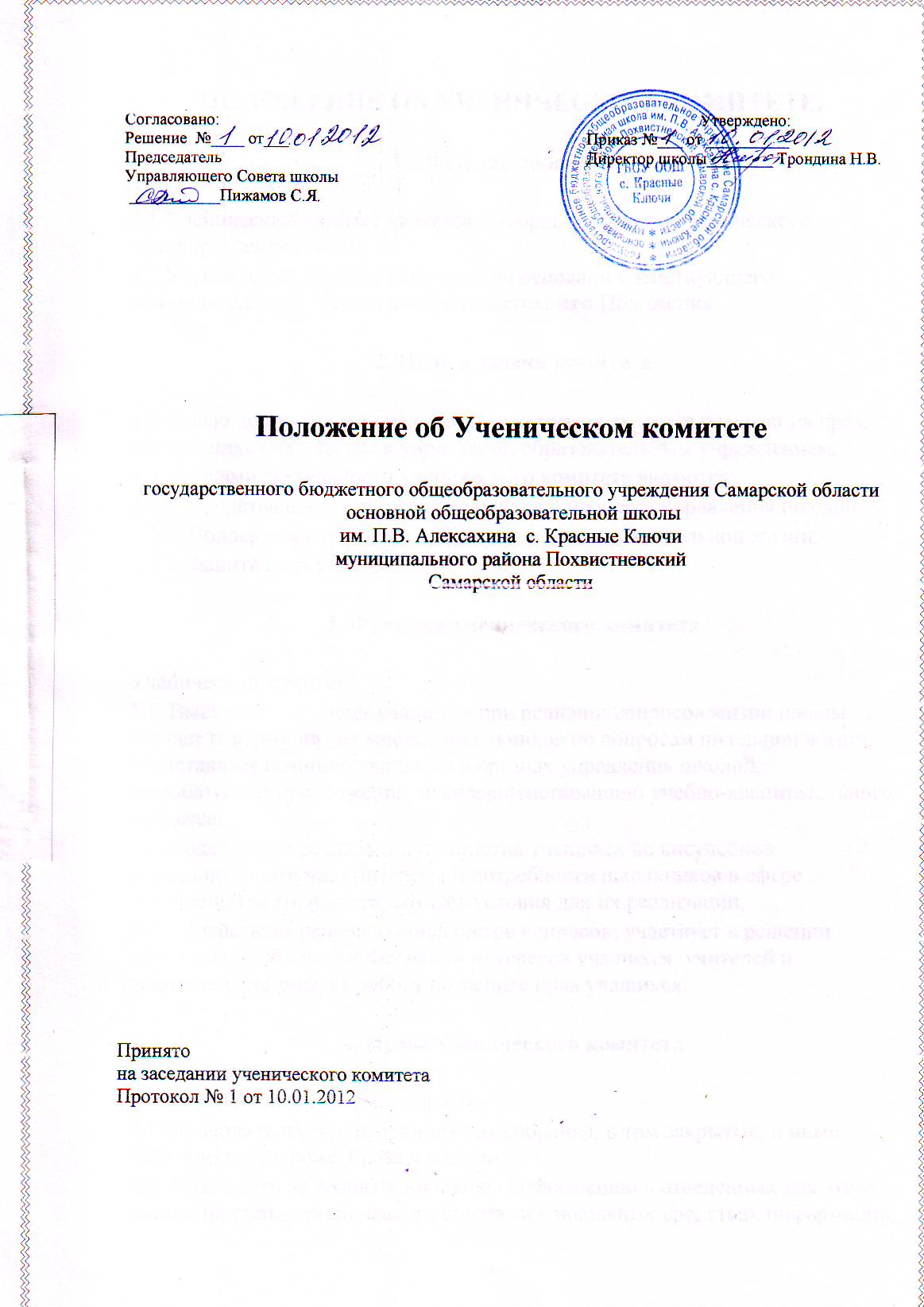 ПОЛОЖЕНИЕ ОБ УЧЕНИЧЕСКОМ КОМИТЕТЕ.1. Общение положения1.1 Ученический комитет является выборным органом ученического самоуправления школы.1.2 Ученический комитет действует на основании действующего законодательства, Устава школы и настоящего Положения.2. Цели и задачи комитета2.1 Целью деятельности ученического комитета является реализация права обучающихся на участие в управлении образовательным учреждением.2.2 Задачами деятельности ученического комитета являются: 2.2.1. Представление интересов учащихся в процессе управления школой;2.2.2. Поддержка и развитие инициатив учащихся в школьной жизни;2.2.3. Защита прав учащихся.3. Функции ученического комитетаУченический комитет:3.1. Выступает от имени учащихся при решении вопросов жизни школы: изучает и формулирует мнение школьников по вопросам школьной жизни, представляет позицию учащихся в органах управления школой, разрабатывает предложения по совершенствованию учебно-воспитательного процесса;3.2. Содействует реализации инициатив учащихся во внеучебной деятельности: изучает интересы и потребности школьников в сфере внеучебной деятельности, создаёт условия для их реализации;3.3. Содействует решению конфликтов вопросов: участвует в решении школьных проблем, согласовании интересов учащихся, учителей и родителей, организует работу по защите прав учащихся.4. Права ученического комитетаУченический комитет имеет право:4.1. Проводить на территории школы собрания, в том закрытые, и иные мероприятия не реже 1 раза в неделю;4.2.  Размещать на территории школы информацию в отведенных для этого места ( на стенде ученического совета) и в школьных средствах информации, получать время для выступлений своих представителей на классных часах и родительских собраниях;4.3.  Направлять в администрацию школы письменные запросы, предложения и получать на них официальные ответы;4.4.  Знакомиться с нормативными документами школы и их проектами и вносить к ним свои предложения;4.5.  Получать от администрации школы информацию по вопросам жизни школы;4.6.  Представлять интересы учеников в администрации школы, на педагогических советах, собраниях, посвященных решению вопросов жизни школы;4.7.  Проводить встречи с директором школы и другими представителями администрации не реже 1 раза в месяц;4.8.  Проводить среди учащихся опросы и референдумы;4.9.  Направлять своих представителей для работы в коллегиальных органах управления школой;4.10. Организовывать работу общественных приемных ученического совета, сборов предложений учащихся, проводить открытые слушания, ставить вопрос о решении поднятых школьниками проблем перед администрацией школы, другими органами и организациями;4.11.  Принимать решения по рассматриваемым вопросам, информировать учащихся, администрацию школы и другие органы о принятых решениях;4.12.  Пользоваться организационной поддержкой лиц школы, отвечающих за воспитательную работу, при подготовке и проведении мероприятий учебного совета;4.13. Вносить в администрацию школы предложения по совершенствованию учебно-воспитательного процесса школы;4.14. Вносить в администрацию школы предложения о поощрении и наказании учащихся, а при рассмотрении администрацией школы вопросов о дисциплинарном воздействии по отношению к учащимся давать заключение о целесообразности его применения;4.15. Опротестовать решения администрации школы, касающиеся учащихся, принятые без учета предложений ученического совета;4.16. Создавать печатные органы; 4.17. Устанавливать отношения и организовывать совместную деятельность с ученическими советами других учебных заведений;4.18. Направлять представителей ученического совета на заседание органов управления школой, рассматривающих вопросы о дисциплинарных проступках учащихся;4.19. Вносить предложения в план воспитательной работы школы;4.20. Осуществлять иные полномочия в соответствии с законодательством и Уставом школы.5. Порядок формирования и структуры ученического комитета5.1. Ученический комитета формируется на выборной основе сроком на один год;5.2. Состав ученического комитета формируется учащимся 5-11 классов путём прямых выборов из числа выдвинутых кандидатур на школьной ученической конференции;5.3. Ученический комитет самостоятельно определяет свою структуру, избирает из своего состава Председателя ученического совета;5.4. В составе ученического комитета могут быть сформированы комиссии и инициативные группы.6. Заключительные положения6.1. Настоящее положение вступает в силу с момента утверждения;6.2. Изменения в настоящее положение вносятся Управляющим Советом по предложению учеников.